KANDAVAS KĀRĻA MĪLENBAHA VIDUSSKOLA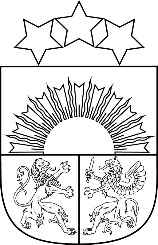 Izglītības iestādes reģistrācijas Nr. 4313900205Nodokļu maksātāja reģistrācijas Nr. 90000050975 Skolas iela 10, Kandava, Tukuma novads, LV-3120Tālrunis 63182262, 63181887                             www.tukums.lv; www.milenbaha-vsk.lv  e-pasts: milenbaha-vsk@inbox.lv APSTIPRINU:Kandavas K.Mīlenbaha vidusskolasdirektore                          D. Puga2021.gada 1.septembrisIEKŠĒJIE  NOTEIKUMIKandavā01.09.2021.	Nr. 23                                                                                                  Izdoti saskaņā ar 09.06. 2020. MK noteikumiem Nr.360”Epidemioloģiskās drošības pasākumi Covid-19 infekcijas izplatības ierobežošanai”Kandavas Kārļa Mīlenbaha vidusskolasKĀRTĪBA, KĀDĀ TIEK ORGANIZĒTS DARBS KANDAVAS K.MĪLENBAHA VIDUSSKOLĀ, IEVĒROJOT EPIDEMIOLOĢISKĀS DROŠĪBAS PASĀKUMUS COVID – 19 LAIKĀI Informēšanas, veselības uzraudzības un izolācijas nosacījumi.1. Izglītojamais un darbinieks var apmeklēt izglītības iestādi (turpmāk skolu), kuram ir derīgs sadarbspējīgs sertifikāts (vakcinēts, izslimojis) vai negatīvs Covid -19 tests.2. Skolā 1x nedēļā veic izglītojamo un darbinieku testēšanu (izņemot izglītojamos un darbiniekus, kuriem ir derīgs sadarbspējīgs sertifikāts) atbilstoši Slimību profilakses un kontroles centra noteiktajam algoritmam. Par to informē izglītojamo likumiskos pārstāvjus. 3. Par testēšanas norisi un organizēšanu skolā atbild skolas medmāsa.4. Skola  saņem un nodod datus par izglītojamo laboratorijai, kura nozīmēta veikt testus.5. Katru rītu izglītojamam un darbiniekiem ierodoties skolā, skolas medmāsa pārliecinās par sadarbspējīga sertifikāta vai negatīva Covid-19 testa esamību un veic vizuālo skrīningu.6. Pirms došanās uz skolu izglītojamā likumiskajiem pārstāvjiem katru rītu ir jānovērtē sava bērna veselības stāvoklis.7. Skolā netiek pieļauta personu atrašanās ar elpceļu infekcijas slimību pazīmēm.8. Ja izglītojamajam atrodoties skolā, tiek konstatētas akūtas elpceļu infekcijas slimības pazīmes (drudzis, klepus, elpas trūkums, paaugstināta ķermeņa temperatūra), skolas medmāsa:8.1. izolē izglītojamo atsevišķā telpā, un, ja nepieciešams, atbilstoši izglītojamā vecumam nodrošina pieaugušā klātbūtni. Lai novērstu darbinieka inficēšanās risku, izglītojamais un darbinieks lieto sejas medicīniskās aizsargmaskas;8.2. informē skolas direktori;8.3. sazinās ar izglītojamā likumiskajiem pārstāvjiem, kurš nekavējoties ierodas pēc izglītojamā. Likumiskie pārstāvji telefoniski sazinās ar savu ģimenes ārstu.9. Ja darbinieki un izglītojamie atgriežas izglītības iestādē pēc prombūtnes (slimošanas, ārstēšanās u.c iemesliem) un neiekļaujas skolas testēšanas grafikā, ne vēlāk kā 48 stundu laikā pirms ierašanās skolā Covid-19 testu veic patstāvīgi laboratorijā.10. Izglītojamo likumiskajiem pārstāvjiem ir pienākums ievērot bērna pašizolācijas, mājas karantīnas un izolācijas nosacījumus saskaņā ar MK noteikumiem Nr. 360.11. Izglītojamo likumiskajiem pārstāvjiem ir pienākums informēt skolu (klases audzinātāju) par izglītojamā prombūtnes iemeslu.12. Izglītojamā likumiskie pārstāvji nekavējoties informē skolas medmāsu (tālr. 29373151), ja izglītojamam konstatēta Covid-19 infekcija.13. Ja izglītojamam vai darbiniekam skolā tiek konstatēti nopietni veselības traucējumi, tiek izsaukts Neatliekamās medicīniskās palīdzības dienests (NMPD 113; 112).14. Ja akūtas elpceļu infekcijas pazīmes konstatētas vairāk izglītojamiem un ir radušās aizdomas par grupveida saslimšanu, skola rīkojas atbilstoši infekcijas slimību ierobežošanas kārtībai, informē Slimību profilakses un kontroles centru (turpmāk – SPKC).15. Ja izglītojamajam vai skolas darbiniekam tiek konstatēta Covid-19 infekcija, un šis gadījums ir epidemioloģiski saistīts ar skolu, SPKC epidemiologi nosaka īpašus pretepidēmijas pasākumus atbilstoši konkrētajai situācijai un sniedz individuālas rekomendācijas skolas vadībai, iesaistītajām personām, kā arī lemj par karantīnas noteikšanas nepieciešamību atsevišķai klasei vai iestādei.16. Skola informē darbiniekus, izglītojamos, viņu likumiskos pārstāvjus un pakalpojumu sniedzējus par mobilās lietotnes kontaktpersonu noteikšanai un informēšanai “Apturi Covid” izmantošanu. (pēc paša izvēles.) 17. Izglītojamo likumiskajiem pārstāvjiem mācību procesa laikā skolā ieeja tiek aizliegta.18. Izglītojamo likumiskiem pārstāvjiem saziņai ar skolu (klases audzinātāju, mācību priekšmeta skolotāju, lietvedību u.tml.) izmantot e-klasi vai tālruni.19. Izglītojamo likumiskie pārstāvji apmeklē skolas lietvedību, ievērojot valstī noteiktās prasības un šos kārtības noteikumus attiecībā uz higiēnas un dezinfekcijas prasībām publiskās iestādēs, iepriekš e-klasē vai telefoniski saskaņojot laiku.20. Trešo personu (ārpakalpojumu sniedzēju, pašvaldības darbinieku, saimnieciskā darba nodrošināšanas personu u.c.) uzturēšanās skolā iepriekš attālināti jāsaskaņo ar skolas direktoru vai vietniekiem. Ierodoties skolā, pie Skolas dežuranta jāreģistrējas, jālieto mutes un deguna aizsegus (turpmāk maskas), jāievēro skolā noteiktie epidemioloģiskie drošības noteikumi.21. Skola organizē izglītojamo pieņemšanu un nodošanu likumiskajiem pārstāvjiem pie skolas ieejas vai nepieciešamības gadījumā teritorijā.II Higiēnas prasību nodrošināšana.22. Skolā tiek noteiktas epidemioloģiskās drošības prasības Covid -19 laikā.23. Ienākot skolā visi darbinieki un izglītojamie lieto maskas. 24. Maskas var nelietot:24.1. tikai mācību stundu laikā atrodoties savās darba vietās:24.1.1. 1.-3.klašu izglītojamie;24.1.2. pedagogi un izglītojamie, kuriem ir derīgs sadarbspējīgs sertifikāts (vakcinēti, izslimojuši);24.1.3. sporta stundu un deju nodarbību laikā;24.1.4. atsevišķu vingrinājumu veikšanai mūzikas stundās.24.2. Āra nodarbībās.25. Ienākot skolas telpās izglītojamie un darbinieki dezinficē vai mazgā rokas ar ziepēm.26. Katrā skolas ēkas stāvā tiek nodrošināta dienas apkopēju dežūras visā mācību darbalaikā, kuras pienākumos pēc apstiprināta darba grafika ir:26.1. veikt koplietošanas telpu uzkopšanu pēc izstrādātā telpu uzkopšanas grafika,26.2. veikt koplietošanas virsmu (durvju rokturu, galda virsmu, tualetes virsmu, ūdens krānu, skārienjūtīgo ierīču) dezinfekciju,26.3. veikt gaiteņu vēdināšanu katras mācību stundas laikā ne mazāk par 15 minūtēm astronomiskās stundas laikā.27. Skolas telpās izglītojamiem un darbiniekiem nodrošina roku mazgāšanu ar ūdeni un ziepēm. 28. Mācību kabinetus atslēdz skolas dežurants no pulksten 7:30 un izglītojamie, kuri ieradušies skolā uzturas kabinetā kurā notiks 1.mācību stunda. 29. Katrā klašu telpā un pie ēkas ārdurvīm tiek nodrošināta roku dezinfekcijas līdzekļa pieejamība.30. Pie skolas medmāsas un ēkas dežuranta tiek uzglabātas vienreizējās medicīniskās aizsargmaskas neparedzētiem apstākļiem.31. Skolas gaiteņos un koplietošanas telpās tiek izvietota informācija ar atgādinājumiem par higiēnas normu ievērošanu.32. Visās klašu grupās skolas iekštelpās obligāti tiek lietoti maiņas apavi. Par maiņas apavu lietošanu atbildīgs ir klases audzinātājs (-ja), vai cita norīkota atbildīgā persona.33. Izglītojamie izmanto mācību kabinetam tuvāko koplietošanas telpu un sanitāros mezglus.34. Klašu audzinātāji veic izglītojamo instruēšanu par pareizu higiēnas ievērošanu.35. Skola nodrošina, ka izglītojamie un darbinieki pēc iespējas lieto tikai personīgos rakstāmpiederumus un mācību līdzekļus. Skolotāji skaidro un iespēju robežās mazina to nodošanu no vienas personas citai.36. Mācību kabinetos atbildīgais par regulāru telpu vēdināšanu ir skolotājs, telpu vēdina ne mazāk kā 15.min astronomiskās stundas laikā.37. Mācību kabinetos darba (solus, klaviatūras u.c.) virsmas pēc katras kases maiņas dezinficē attiecīgā kabineta skolotājs.38. Koplietošanas telpas (aktu zāli, rotaļu telpu, lasītavu u.c.) izmantoto tikai izņēmuma gadījumos ievērojot 2 m distanci.39. Koplietošanas telpās tiek aizliegta izglītojamo pulcēšanās. 40. Koplietošanas telpās tiek nodrošinātas ziepes roku mazgāšanai.41. Skolā tiek ievērotas spēkā esošas Veselības ministrijas noteiktās epidemioloģiskās un sanitāri higiēniskās prasības.III Distancēšanās pasākumu nodrošināšana.42. Skolas darbiniekiem un izglītojamiem redzamās vietās tiek izvietotas skaidri salasāmas norādes par 2m distances ievērošanu no citām personām.43. Izglītojamiem un skolas darbiniekiem ir jāievēro 2 metru distancēšanās.44. Izglītojamo pārvietošanās uz noteikto skolas vietu (klases telpu, ēdnīcu u.tml.) notiek pa īsāko ceļu. 45. Skolēni starpbrīžos uzturas  svaigā gaisā skolas teritorijā vai sliktos laika apstākļos gaitenī, atbilstoši pieguļošajai klašu telpai, kurā notiek mācību darbs.46. Izglītojamo ieiešana garderobes telpā tiek nodrošināta pa centrālajām skolas kāpnēm, izeja no garderobes telpas (pa sporta korpusa kāpnēm).47. Izglītojamo uzturēšanās kārtību garderobēs uzrauga un nodrošina garderobes dežurants.48. Izglītojamo uzturēšanās kārtību sporta kompleksa ģērbtuvēs uzrauga un nodrošina sporta skolotāji, sporta interešu izglītības pulciņu vadītāji.49. Kārtībā var tikt veikti grozījumi atbilstoši valstī noteiktajam epidemioloģiskajam stāvoklim.50. Atbilstoši epidemioloģiskais situācijai skolā  direktore var noteikt attālinātu mācību procesa norisi atsevišķām klasēm vai visai skolai, to saskaņojot ar dibinātāju.IV Noslēguma jautājumi53. Kārtība stājas spēkā 2021.gada 1.septembrī.Kandavas K.Mīlenbaha vidusskolas medmāsa                                              Magdalina Taube – TaubereSASKAŅOTS: 25.08.2020. Skolas pedagoģiskās padomes sēdē Nr.3-10/4